重庆医科大学公共卫生学院生殖生物学实验室采购实验凳项目询价采购公告公共卫生学院生殖生物学实验室采购实验凳，现拟以询价方式采购，欢迎各大供应商就以下采购内容进行报价。现将有关事项说明如下：项目基本情况采购编号：项目名称：生殖生物学实验室采购实验凳采购方式：询价最高限价：15000元1、项目内容质量/参数要求3、质保要求质保期1年，自验收合格之日算起。4、交货时间招采公示/合同生效后5个工作日内送货到需方指定地点并完成安装调试。延迟交付货物每超过合同约定的交货时间1天，按该货物中标价格的1‰支付违约金。5、售后服务要求保修期内，接到客户电话即可响应，即安排专业安装服务团队为您服务，紧急报修承诺8小时内到达现场，一般报修承诺24小时内到达现场服务到位。针对应急情况，在4小时内出解决方案，8小时内到达采购单位现场，上门维护。若问题严重无法短时间解决的，做出书面解释并明确解决时间，24小时内提供备用货物代替，不收取任何费用，产品1年内免费保修。二、供应商资格（一）合格供应商的条件1.具有独立承担民事责任能力的企业法人2.具有良好的商业信誉和健全的财务会计制度3.具有履行合同所必须的设备和专业技术能力4.在参加政府采购活动的前三年内无重大违法经营记录5.具备法律法规规定的其他条件。（二）供应商需提供以下资质证明文件1.法定代表人资格证明文件或其授权书2.法定代表人或授权代理人身份证复印件3.被授权人身份证明的复印件4.年检合格的营业执照复印件和税务登记证复印件（加盖单位公章）（三）响应文件1.响应文件提交时间期限（可邮寄）询价响应文件递交截止时间：2023年6月20日10:00询价响应文件递交地点：重庆医科大学缙云校区重庆沙坪坝区大学城中路61号兰苑L1-13102.联系人及电话陈老师：023-684850083.评审信息询价开始时间：2023年6月20日10:30询价地点：重庆医科大学缙云校区重庆沙坪坝区大学城中路61号兰苑L1-1310三、报价及报价函要求1.本次询价只允许有一个方案、一个报价，多方案、多报价的将不被接受；（按照项目编号分别投标）2.投标人的报价为一次性报价，即在询价有效期内价格固定不变，其报价均包括产品货款、技术资料费、安装调试费、运输费、保险费、包装费、装卸费及税费等交付采购人使用前所有可能发生的所有费用；3.报价时投标人应就以上货物的技术支持与服务做出书面承诺；4.报价函要经法定代表人或其授权代表签字、盖章；如为授权代表签字，请附法定代表人授权书。5.报价连同相关证明文件复印件一起密封后在报价截止时间前交至缙云校区兰苑L1-1301-1室。6. 投标人须在 2023年6月20日10:00之前，将采购项目编号、采购项目名称、供应商名称、联系人姓名及联系方式、电子邮箱地址等相关信息，发送至邮箱1175902234@qq.com。只有在规定时间内发送了报名信息的供应商的响应文件才被接收。附件1重庆医科大学公共卫生学院采购报价单公司名称（盖鲜章）： 日期：附件2法定代表人授权委托书询价项目名称：                                                致： 重庆医科大学公共卫生学院   ：           （供应商法定代表人名称）  是                                                                                                                         （供应商名称）的法定代表人，特授权    （被授权人姓名及身份证代码）       代表我单位全权办理上述项目的磋商、签约等具体工作，并签署全部有关文件、协议及合同。我单位对被授权人的签字负全部责任。在撤消授权的书面通知以前，本授权书一直有效。被授权人在授权书有效期内签署的所有文件不因授权的撤消而失效。被授权人：                              供应商法定代表人：（签字或盖章）                              （签字或盖章）（附：被授权人身份证正反面复印件）（供应商公章）年   月   日名 称数量/单位最高限价（元）备 注实验凳120个15000注：此报价含安装，运输，搬运，人工及税费名称图片材质要求实验凳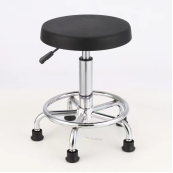 凳面pu发泡材质，直径32cm，厚度3.5cm，升降尺寸45-55cm。不锈钢凳脚直径40cm，厚度1.5mm，带防滑脚垫。具有质量管理体系认证证书、环境管理体系认证证书、中国职业健康安全管理体系认证证书，认证范围必须包含：气杆、胶套、皮料、面料、海绵、脚架（提供全国认证认可信息公共服务平台的网上查询截图）。注：此报价含安装，运输，搬运，人工及税费注：此报价含安装，运输，搬运，人工及税费注：此报价含安装，运输，搬运，人工及税费序号产品名称规格型号参数单价（元）数量总金额1